DOPPELKONSONANTENREGEL 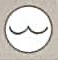 1. Langer oder kurzer Vokal? Setze unter jedem kurzen Vokal einen kleinen Punkt. Streiche das falsche Wort durch und setze unter jedem kurzen Vokal einen Punkt.Beispiel: Die Nase / Nasse des Hundes war nas / nass. Lösung: Nase —> langes a; nass —> kurzes a Vor lauter / lautter Begeisterung beginen / beginnen die Fans zu tromeln /trommeln und pfeifen / pfeiffen.Die Clowning samelt / sammelt in ihrer Freizeit Maikäfer / Maikäffer und Raupen / Rauppen. Ale / Alle in der Klase / Klasse hofen / hoffen, dass der Hof / Hoff nicht abgerisen / abgerissen wird. Viele / Vielle Jugendliche träumen / träummen davon, Pilot / Pilott zu werden. Diese Streke / Strecke kennt der Marathonläufer / Marathonläuffer bereits seit / seitt vielen Jahren.  Die Gorilas / Gorillas hüten / hütten sich vor den Zoobesuchern und bleiben lieber in der Hüte / Hütte.Wir sind viel zu schnel / schnell gefahren und nun ist unser Schliten / Schlitten kaput / kaputt und mein Knie blutet / bluttet.Ein oder zwei Konsonanten?Überlege zuerst, ob das Wort einen langen oder einen kurzen Vokal hat (bzw. einen dicken oder dünnen König). Untersuche dann, ob das Wort zwei unterschiedliche Vokale  (Diener) als Folge hat, oder nicht.Durchstreiche am Schluss das falsch geschriebene Wort.Streiche das falsche Wort durch und setze unter jedem kurzen Vokal einen Punkt (wie bei Nummer 2). Die Kaulquapen / Kaulquappen tumeln / tummeln sich im seichten Gewäser / Gewässer.Die einen striken / stricken mit Wole / Wolle, die andern / anndern mit Garn / Garrn.Die Welpen / Wellpen belten / bellten im Schupen / Schuppen.Diese Pakungen / Packungen enthalten / enthallten die schärfsten / schärffsten Gewürze / Gewürtze.Die Kinder haben heimlich / heimmlich den ganzen / gannzen Sak / Sack Nüse / Nüsse gegessen.Ein oder zwei Konsonanten?Löse diese Aufgabe wie bei Nummer 3. Streiche das falsche Wort durch und setze unter jedem kurzen Vokal einen Punkt (wie bei Nummer 2 und 4). Es ist herlich / herrlich, wie die dänische / dännische Manschaft / Mannschaft spielt!Sie rolte / rollte den Kofer / Koffer mit Gepolter / Gepollter über das Pflaster / Pflasster.Wir lernen / lerrnen lieber drinen / drinnen als / alls an der frischen Luft / Lufft.Sie traf / traff das Tor / Torr aus spizem / spitzem Winkel / Winckel – wir beganen / begannen zu pfeifen / pfeiffen.Der Gipser / Gippser kipt / kippt das restliche / resstliche Waser / Wasser weg.Die Tante / Tannte hupte / huppte und pfif / pfiff, bis ihr der Atem / Attem ausging.Schweizer / Schweitzer fahren in die Alpen / Alppen, um bei Hize / Hitze nicht zu schwizen / schwitzen. Wir tanzten / tantzten und schwazten / schwatzten wild / willd durcheinander. Er schält / schällt die Kartofeln / Kartoffeln, während wir die Servietten falten / fallten. Dan / Dann lief / lieff der linke / lincke Stürmer / Stürrmer los.Witzmalenfallen wollenzählen Haken schlaffGaseschnell MutterDammTal PfadLehneNesselWieserettenBallder Schal baldfüllenfühlenspukenspuckenBlumeMehlPaddelWolleWegWiesePfadDameverzehren verzerrenlahmLammFellRedefehlenMut